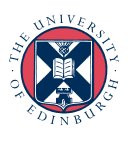 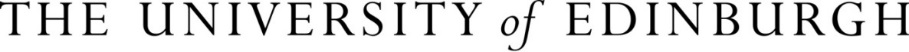 In completing and signing this form, you are confirming that you wish to opt-out of submitting work for assessment in the courses you list below. In doing so you understand that you will not receive a credit award for these courses. Failure to complete an opt out form by week 8 followed by non-submission will be recorded as a “fail” for the courses you are matriculated for on EUCLID *All the information below must be completed clearly in BLOCK CAPITALS. Please ensure the information matches what you used when you enrolled in the course. I confirm that I do not wish to submit for assessment for the courses listed above: Please note:  All students on a credit course must still complete the matriculation process. To complete the opt-out of assessment we will set your student status to ‘Class only’. You can see your student status on EUCLID as ‘Class Only’. This means you cannot submit work for assessment. *Deadline: Please return this form to your class tutor, or email it filled out to the COL.CreditandQA@ed.ac.uk by the end of Week 8.All information was correct at the time of publication.The University of Edinburgh is a charitable body, registered in Scotland, with registration number SC005336. Full Name:Email:Student UUN Course Name(s):Term:Signature:Date: